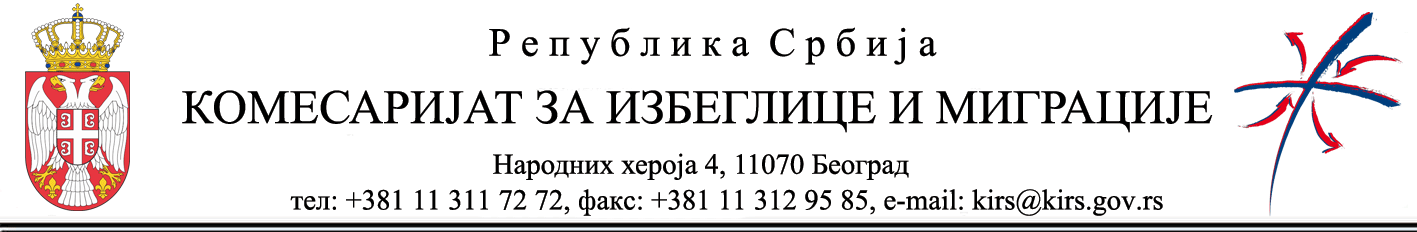 Бр. 553-142/4Београд, 16.03.2020.годинеНа основурасписаног Јавног позива, објављеног 18.02.2020.године на  интернет сајту Комесаријата за избеглице и миграције www.kirs.gov.rs и Порталу е Управе Републике Србије и Решења Комесаријата за избеглице и миграцијеброј 553-670/1 од 18.02.2020. године, Комисија утврђује:Листу вредновања и рангирања поднетих пројеката удружења која су од значаја за унапређење процеса решавања проблематике несталих лица  у вези са оружаним сукобима на простору бивше СФРЈ и АП КиМПројекти одобрени/ делимично одобрени за финансирање :				1.	   Пројекат „Потрага за несталим“, подносилац: Документациони информативни центар „Веритас“, опредељена средства: 800.000,00 РСД.2.	   Пројекат „ Попис косметских жртава од Кошара до Хоргоша“, подносилац: Документационо -информативни центар „Косметске жртве“,опредељена средства: 250.000,00 РСД.3.	   Пројекат Пројекат „Без правде“, подносилац: Удружење породица киднапованих и убијених на Косову и Метохији,опредељена средства: 750.000,00 РСД.4.	   Пројекат „Незаборав за жртве – правда за породице“, подносилац: Удружење породица несталих и погинулих лица „Суза“,  опредељена средства: 950.000,00 РСД.5.	   Пројекат „Борба за правду“, подносилац: Удружење отетих, прогнаних и убијених са Косова и Метохије ПАШТРИК, опредељена средства: 660.000,00 РСД.6.	   Пројекат „Негујући културу сећања, памтимо и незаборављамо“, подносилац: Удружење породица косметских страдалника,   опредељена средства: 700.000,00 РСД.7.             Пројекат „Неизвесност убија, тражимо права породица на истину и правду“, подносилац: Удружење породица киднапованих и несталих лица на Косову и Метохији, одобрена средства: 1.650.000,00 РСД.8.	   Пројекат „Израда и промоција модела и учешће у доношењу Закона о принудо несталим лицима и правима њихових породица – унапређење процеса решавања питања везаних за нестала, убијена и погинула лица “, подносилац: Координација српских удружења породица несталих, убијених и погинулих лица са простора бивше Југославије, опредељена средства: 440.000,00 РСД.9.	   Пројекат „ Колико још година морамо чекати истину и правду“, подносилац: Удружење родитеља и породица ухапшених, заробљених и несталих лица СРЈ опредељена средства: 550.000,00 РСД.   Пројекти који нису одобрени за финансирање :1.	Пројекат „Нестала лица српске националност и БиХ из Сребреничког краја“, подносилац: Удружење за заштиту истине о српском народу „ 21. НОВЕМБАР“.2.	Пројекат  „Нестали Банијци у ратном вихору“, подносилац: Завичајно удружење Банијаца, потомака и пријатеља Баније.3.	Пројекат „ Документарни филм „11000“ разлога да се не заборави“, подносилац: Балкан нови пројекат.Комисија за утврђивање листе вредновања и рангирања предлога пројеката удружењаУчесници конкурса имају право приговора у року од осам дана од дана објављивања Листе. Одлуку о приговору конкурсна комисија доноси у року од 15 дана од дана његовог пријема. Одлуку о избору пројеката донеће комесар на основу Листе коју је утврдила Комисија за одабир пројеката, најкасније у року од 30 дана од дана утврђивања Листе.